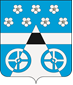 АДМИНИСТРАЦИЯ СЕЛЬСКОГО ПОСЕЛЕНИЯ ЛОПАТИНО МУНИЦИПАЛЬНОГО РАЙОНА ВОЛЖСКИЙ САМАРСКОЙ ОБЛАСТИПОСТАНОВЛЕНИЕот « 06 »  мая  2016 г.  № 1024 Об утверждении Положения о порядке сообщения муниципальными служащими Администрации сельского поселения Лопатино муниципального района Волжский Самарской области о возникновении личной заинтересованности при исполнении должностных обязанностей, которая приводит или может привести к конфликту интересов	В соответствии с Федеральным законом от 25 декабря 2008 г. № 273-ФЗ «О противодействии коррупции», подпунктом «б» пункта 8 Указа Президента РФ от 22 декабря 2015 г. № 650 «О порядке сообщения лицами, замещающими отдельные государственные должности Российской Федерации, должности федеральной государственной службы, и иными лицами о возникновении личной заинтересованности при исполнении должностных обязанностей, которая приводит или может привести к конфликту интересов, и о внесении изменений в некоторые акты Президента Российской Федерации»: ПОСТАНОВЛЯЮ:	1. Утвердить Положение о порядке сообщения муниципальными служащими Администрации сельского поселения Лопатино муниципального района Волжский Самарской области о возникновении личной заинтересованности при исполнении должностных обязанностей, которая приводит или может привести к конфликту интересов согласно                     Приложению  1.	2. Настоящее Распоряжение вступает в силу со дня его подписания.	3. Контроль за выполнением настоящего Постановления оставляю за собой.Глава сельского поселения Лопатино                                В.Л.ЖуковПОЛОЖЕНИЕ
о порядке сообщения муниципальными служащими Администрации сельского поселения Лопатино муниципального района Волжский Самарской области о возникновении личной заинтересованности при исполнении должностных обязанностей, которая приводит или может привести к конфликту интересов
1. Настоящим Положением определяется порядок сообщения муниципальными служащими Администрации сельского поселения Лопатино муниципального района Волжский Самарской области (далее – муниципальные служащие) о возникновении личной заинтересованности при исполнении должностных обязанностей, которая приводит или может привести к конфликту интересов.2. Муниципальные служащие обязаны в соответствии с законодательством Российской Федерации о противодействии коррупции сообщать о возникновении личной заинтересованности при исполнении должностных обязанностей, которая приводит или может привести к конфликту интересов, а также принимать меры по предотвращению или урегулированию конфликта интересов.Сообщение оформляется в письменной форме в виде уведомления о возникновении личной заинтересованности при исполнении должностных обязанностей, которая приводит или может привести к конфликту интересов (далее - уведомление).3. Муниципальные служащие направляют Главе сельского поселения Лопатино муниципального района Волжский Самарской области (далее –  Главе сельского поселения) уведомление, составленное по форме согласно приложению к настоящему Положению.4. Уведомление может быть направлено по поручению Главы сельского поселения в службу управления персоналом и кадровой политики Администрации сельского поселения Лопатино (далее – кадровая служба). Кадровая служба осуществляет предварительное рассмотрение уведомления. В ходе предварительного рассмотрения уведомления, кадровая служба имеет право получать в установленном порядке от муниципального служащего, направившего уведомление, пояснения по изложенным в нем обстоятельствам и направлять в установленном порядке запросы в федеральные органы государственной власти, органы государственной власти субъектов Российской Федерации, иные государственные органы, органы местного самоуправления и заинтересованные организации.5. По результатам предварительного рассмотрения уведомлений подготавливается мотивированное заключение на каждое из них.Уведомления, заключения и другие материалы, полученные в ходе предварительного рассмотрения уведомлений, направляются для рассмотрения по существу в Комиссию по соблюдению требований к служебному поведению муниципальных служащих и урегулированию конфликта интересов Администрации сельского поселения Лопатино муниципального района Волжский Самарской области (далее – Комиссия) в течение семи рабочих дней со дня поступления уведомлений Главе сельского поселения.В случае направления запросов, указанных в абзаце втором пункта 4 настоящего Положения, уведомления, заключения и другие материалы представляются в Комиссию в течение 45 дней со дня поступления уведомлений Главе сельского поселения. Указанный срок может быть продлен, но не более чем на 30 дней.6. Комиссия рассматривает уведомления и принимает по ним решения в порядке, установленном Положением о Комиссии, утверждаемым Постановлением Администрации сельского поселения Лопатино муниципального района Волжский Самарской области. ПРИЛОЖЕНИЕк Положению о порядке сообщения муниципальными служащими Администрации сельского поселения Лопатино муниципального района Волжский Самарской области о возникновении личной заинтересованности при исполнении должностных обязанностей, которая приводит или может привести к конфликту интересовУВЕДОМЛЕНИЕо возникновении личной заинтересованности при исполнении должностных обязанностей, которая приводит или может привести к конфликту интересов     Сообщаю о возникновении  у  меня   личной   заинтересованности   при исполнении должностных обязанностей, которая приводит или может  привести к конфликту интересов (нужное подчеркнуть).     Обстоятельства,    являющиеся   основанием   возникновения    личной заинтересованности: _______________________________________________________________ __________________________________________________________________     Должностные обязанности, на  исполнение  которых  влияет  или  может повлиять личная заинтересованность:__________________________________________________________________ __________________________________________________________________     Предлагаемые меры по  предотвращению  или  урегулированию  конфликта интересов:______________________________________________________________ __________________________________________________________________     Намереваюсь (не намереваюсь)  лично  присутствовать   на   заседании Комиссии по соблюдению требований к служебному поведению муниципальных служащих и урегулированию конфликта интересов Администрации сельского поселения Лопатино муниципального района Волжский Самарской области (нужное подчеркнуть)."__"__________ 20__ г.  __________________________  ______________                                          (подпись лица, направляющего уведомление)   (расшифровка подписи)ПРИЛОЖЕНИЕ 1к Постановлению Главы сельского поселения Лопатиноот 06.05.2016г № 1024__________________________(отметка об ознакомлении)Главе сельского поселения Лопатино муниципального района Волжский Самарской области__________________________от ________________________________________________________ (Ф.И.О., замещаемая должность)